				Christopher Cottrell    Map 15 Lot 1				  274 Indian Hill Road				     Wetland Restoration PlanThe restoration plan submitted include's the following areas to be restored within the Buffer Zone to the isolated wetland shown as the B-Series IV, (provided below):Removal of the portion of the dirt road/driveway and the garden area in the Buffer Zone,All road material inside the 100' buffer zone to be removed and replaced with a topsoil and area replanted with native plants, shrubs and trees to be consistent with the variety and frequency of the naturally occuring plants in the area (see plant list)Restoration of the disturbed areas within 100 feet of the B-Series IVW as shown on the ESI Plan, restoration of the 100' setback area shall include replanting native plants, shrubs and trees consistent with the variety and frequency of the natural occurring plants in the area.The removal of the drainage pipe and restoration of this area,Drainage pipe within the 100' setback will be removed and the area repaired with topsoil.Removal of any fill, all filter fabric, wood chips, Etc.All fabric, fill and wood chips in the setback area will be removed,Removal of any lumber or other materials currently being stored in the Buffer Zone.All materials in the 100' setback will be removed including lumber, wood chips,Native Plant List-  Vaccinium, Osmunda, Viburnum, Ilex, Rubus, Acer, Clethra, Myrica, Also includes transplanting native plants, trees and shrubs from outside the 100' setback.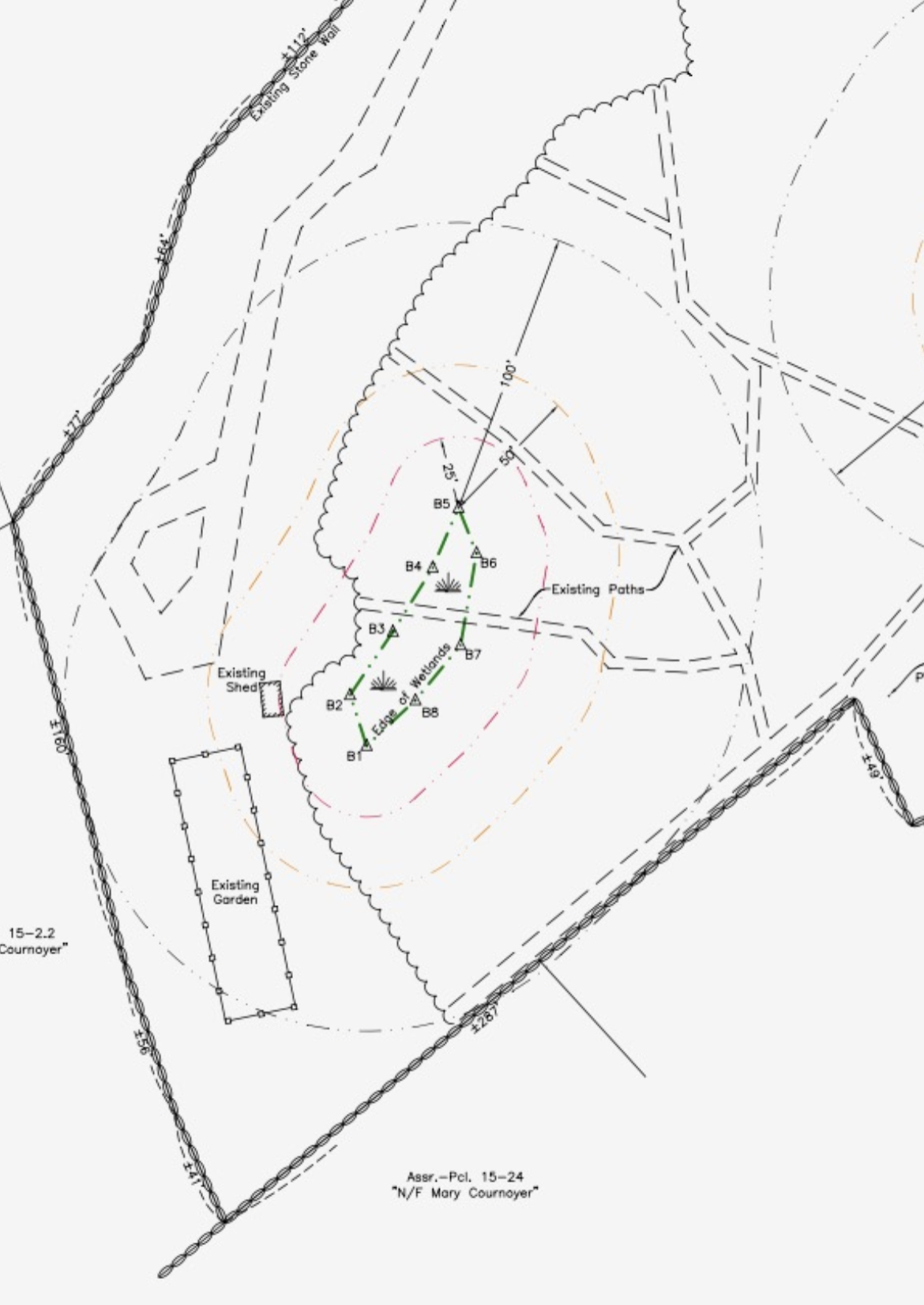 